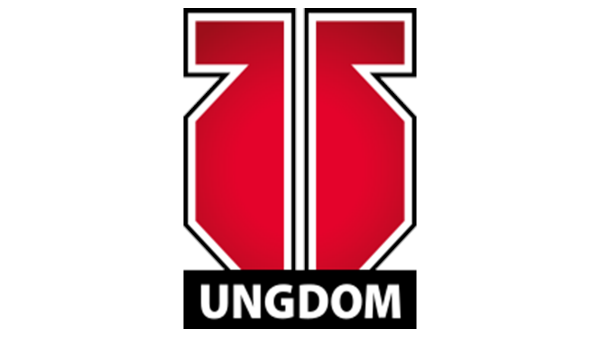 Ledarmöte Team10 180820Närvarande; Stefan, Björn, Sami, Stevan, Sara, Jimmie, Peter, Johanna, Micke och AndreasKvällens punkter;Uppdatering av nedanstående:OrganisationenBarn (ca 60 st)Teamleder; Sara Olsson, Martina Rosell Administratörer; Martina Rosell och Johanna ÖholmIsledare; Peter Marcusson, Zeke Gunnarsson, Sami Leinonen, Fredrik Rosell, Hans Green, Rickard Samuelsson, Stefan Dahlerus, Stevan Rajkovic, Tomas Eklund och Andrey Grishanov.Materialare; Jimmie Gerebrand, Micke Wetterstrand, Patrik Hellström, Daniel och Dalle BäckströmPå föräldrar mötet ska det flaggas om fler materialare.Aktivitetsgrupp; Anna Carin Aldèn, Camilla Gerebrand, Anna Bäckström, Dana Suskic, Linn Larsson, Marie Cotal-StrömEkonomi; Andreas CarlssonSponsorgrupp; Andreas, Niclas Persson, Pär Fransson.Vad förväntas av ovanståendeTeamleder; Har ett övergripande ansvar över laget och kontakten med föräldrar. Administratörer; Lägga ut aktuell information på hemsidan, uppdatera lag listor och kalender.  Isledare; Komma i tid (ca 1h), meddela i god tid om man inte kan komma, kommer även om barnet är sjukt (är ledare för alla barn), knyta skridskor å se till att alla skydden sitter på korrekt mmMaterialare; Plocka fram tröjor och målvaktsskydd, puckar, koner, däck etc, se till att skydden sitter på plats. Aktivitetsgrupp; Komma på off ice aktiviteter för barn och föräldrar, försäljningsförslag, Ekonomi; Hålla i lagets ekonomi, inför varje säsong lägga upp en budget för laget.Kvällens punkter;Termos; Robin ska se till så alla som behöver inlogg ska få det. Närvarosystemet ska tas i bruk så fort som möjligt.Ledarutbildning, enligt Robin finns det platser kvar, de som inte har grundutbildningen bör gå den. Anmälan sker till Robin.Utskick ska göras innan första träningen med informationen; duscha efter träning, komma i tid och inga föräldrar i omklädesrummet (Johanna lägger ut).Istider för säsongen 18/19, är klara!Zecke hade ansvaret att sätta ihop en övningspärm, detta ihop med de andra isledarna. Senast 1 juni ska alla isledare skicka/ge Zecke 5 st övningar. Hur gick det? Få tränare hade lämnat in övningar. Arbetet fortsätter!Värmeställen; XSJ kommer inte förens i månadsskiftet nov/dec.Sponsring, hur har det gått? Andreas informerar läget dvs han har fått in sponsorer dock inte från några föräldrar. Han försöker få en deal med NEH för att få bra pris på backar.Försäljnings förslag till säsongen var, tvättmedel. 40% av försäljningspriset går till laget. Vi väljer att inte sälja tvättmedel.På föräldrarmötet kommer en försäljningsgrupp utses som får ta över ansvaret för försäljningen Vt19.På mötet bestämdes att under Ht18 kommer försäljning av New Bodie, Bingolotter samt Samla burkar (panta mera) ske.Om barnet vill vara målvakt, ska det skrivas upp på en lista i förrådet.Föräldramöte, kommer vara den 16é sep kl 11:30 i kansliet (Johanna mailar ut)Vore trevligt med en familjeaktivitet som uppstart till säsongen! Detta får aktivetsgruppen fundera över.Måste gå ut tidigt med kostnad för hockeyn 18/19.4 st sjukvårdsväskor behövs, Johanna kollar med Robin.V39 är det möte för LagledarnaRobin informerar om Hockeyförbundets regler bla vid poolspel.Robin uppmuntrar oss att skriva till honom så fort det är något som är mindre bra oavsett om det är på Trängen eller borta på poolspel.Sara, får 15 st nycklar till förrådet samt 1 st nyckel till ”sliprummet”Team10 har fått; Matchtröjor, träningströjor, 4 st kompletta målvaktskydd samt en puckhink.Robin informerar om höstlovshockeyn.Johanna och Sara